ANIMALSzvířataThe Ants and the Grasshopper1. In the summer, the ants were a-workingBringing food to their hill every dayWhile the grasshopper sang in the sunshineOn his fiddle, his song he did playFi-de-di, de-dah-doo, dah-de da-doFi-de-do, de-da-dee, de-da-day2. I will sing all the while 'neath the sunshine'Neath the moon, I will dance, I will playIn the autumn, the ants were still workingBut the grasshopper still did not careThe ants asked, "Why don't you store food for winter?""When it's cold, you'll have no food to spare"Fi-de-di… 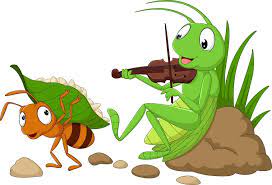 3. Above us all, there will always be sunshineAnd there always will be time to playTime went by and along came the winterAnd the wind gave a cold icy chillSnow fell down and there was no more sunshineSo the grasshopper went up the hillFi-de-di…4. I am cold, I am wet, I am hungryAnd I'm sorry I played the days awayIn the valley, he went to the anthillHe was cold and embarrassed and sadBut the ants told him that he was welcomeThen he thanked them and felt really gladFi-de-di…And the grasshopper said, "In future seasonsWork comes first, then I'll have time to play"Five Little Ducks1. Five little ducks went out one day.Over the hill and far away.Mother duck said, “Quack, quack, quack, quack.”But only four little ducks came back.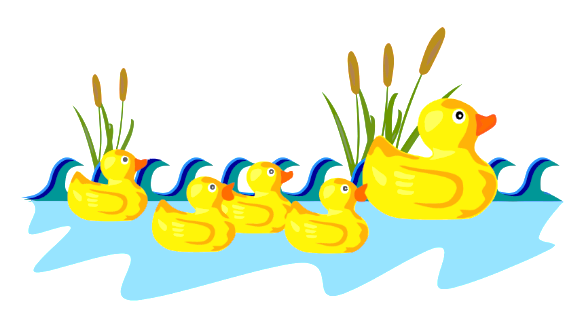 2. Four…3. Thre…4. Two…5. One little duck went out one day.Over the hill and far away.Mother duck said, “Quack, quack, quack, quack.”But none of the five little ducks came back.6. Sad mother duck went out one day.Over the hill and far away.Mother duck said, “Quack, quack, quack, quack.”And all of five little ducks came back.Five Little Monkeys 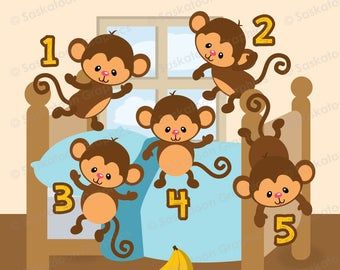 1. Five little monkeys jumping on the bed.One fell off and bumped his head.Mama called the doctor and the doctor said,“No more monkeys jumping on the bed!”2. Four…3. Three…4. Two…5. One MUST learnMUST learnMUST learnMAY learnMAY learnMAY learn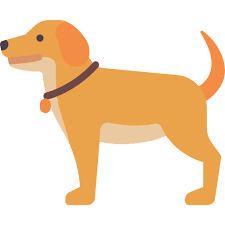 dogpes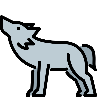 wolfvlk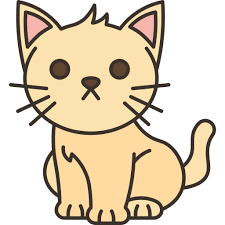 catkočka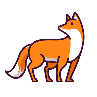 foxliška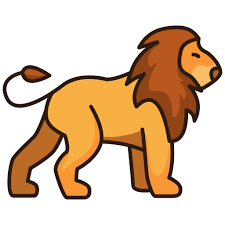 lionlev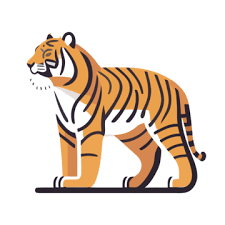 tigertygr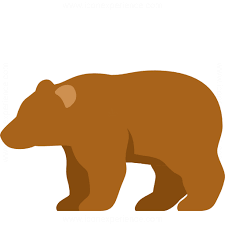 bearmedvěd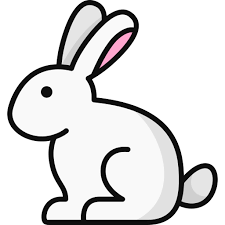 rabbitkrálík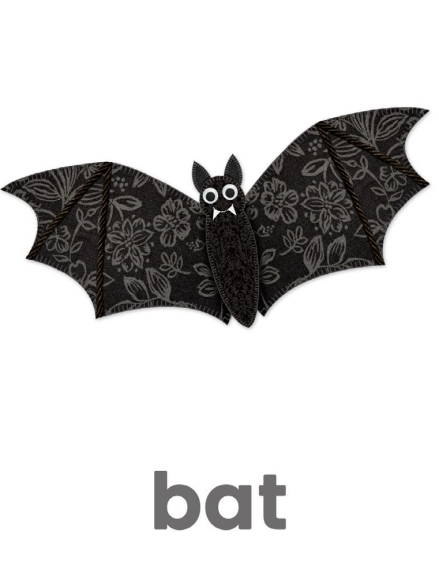 batnetopýr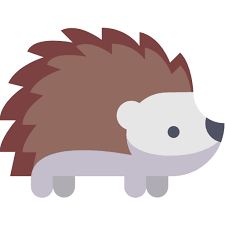 hedgehogježek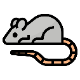 mousemyš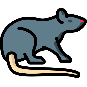 ratkrysa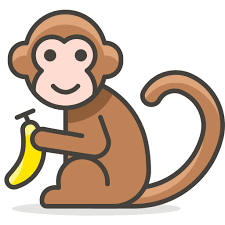 monkeyopice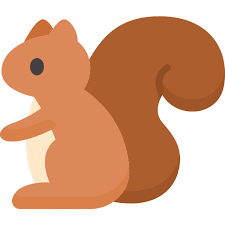 squirrelveverka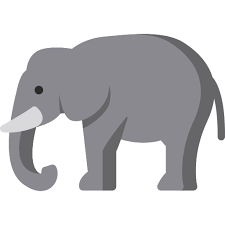 elephantslon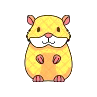 hamsterkřeček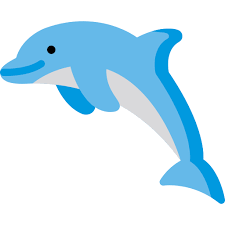 dolphindelfín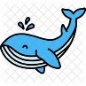 whalevelryba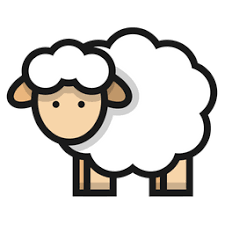 sheepovce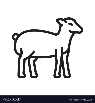 lambjehně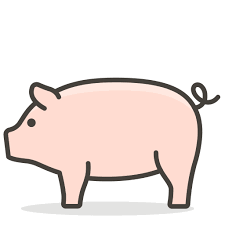 pigprase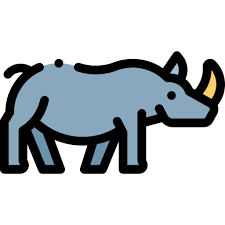 rhinonosorožec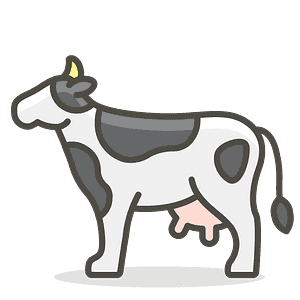 cowkráva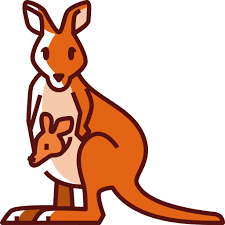 kangarooklokan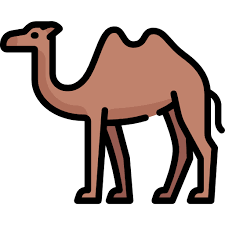 camelvelbloud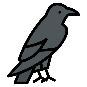 ravenkrkavec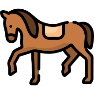 horsekůň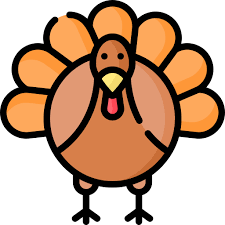 turkeykrocan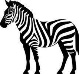 zebrazebra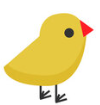 chickkuře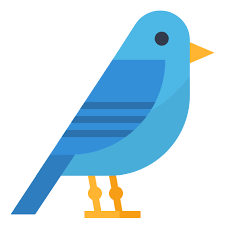 birdpták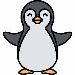 penguintučňák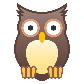 owlsova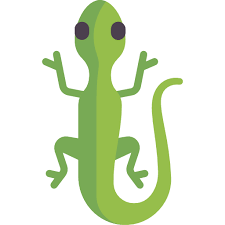 lizardještěrka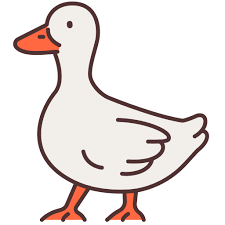 duckkachna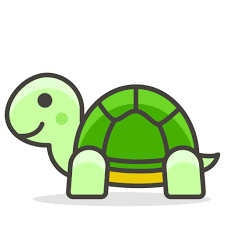 turtleželva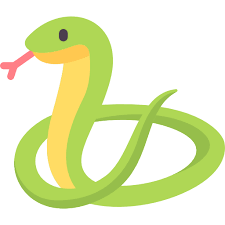 snakehad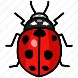 ladybirdberuška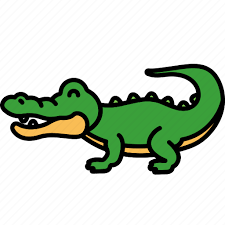 crocodilekrokodýl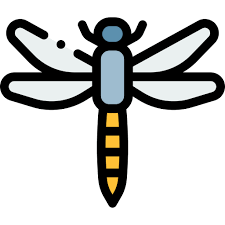 dragonflyvážka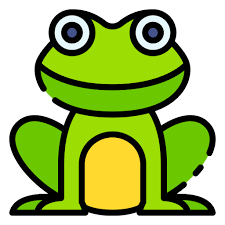 frogžába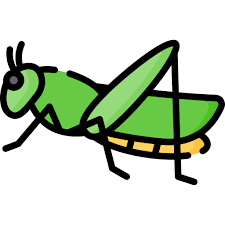 grasshopperkoník / kobylka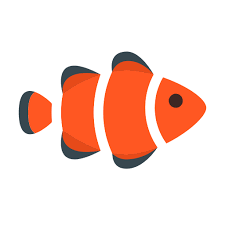 fishryba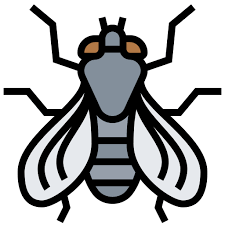 flymoucha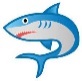 sharkžralok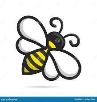 beevčela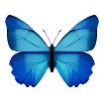 butterflymotýl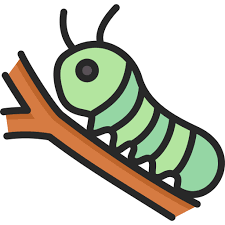 caterpillarhousenka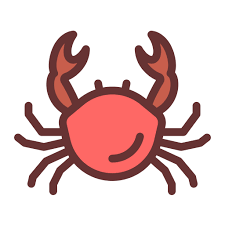 crabkrab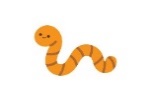 wormčerv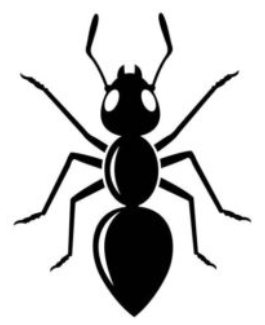 antmravenec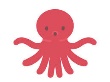 octopuschobotnice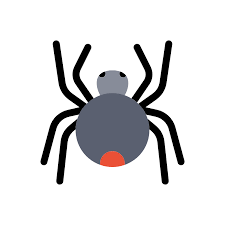 spiderpavouk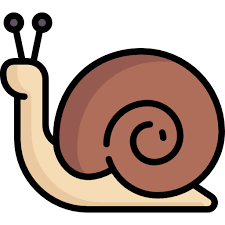 snailhlemýžď